ПЛАН РАБОТЫ  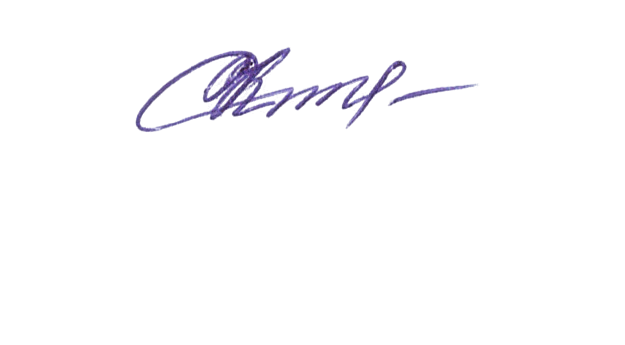 Попечительского совета  
государственного автономного учреждения социального обслуживания населения Астраханской области
 «Комплексный  центр социального обслуживания населения, Черноярский район, Астраханская область» 
на 2017 год СОГЛАСОВАНОДиректор ГАУСОН КЦСОН 
Черноярский район
Куаншпаева О.И.
_____________________                                               УТВЕРЖДАЮ    
                                         председатель 
                                                            Попечительского совета
                                          Буданова Т.А.
                                                            _____________________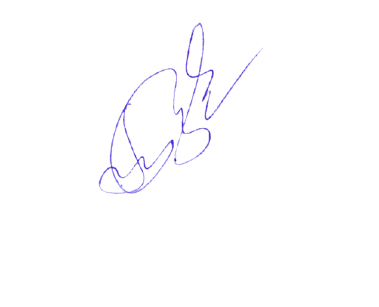 № п/пНаименование мероприятияСроки исполненияОтветственные исполнители1Проведение заседаний Попечительского совета.ежеквартальноПредседатель2Проводить разъяснительную работу среди населения района по реализации Федерального закона №442-ФЗ «Об основах социального обслуживания граждан в Российской Федерации»В течение годаЧлены Попечительского Совета3Проведение информационно-просветительской работы среди населения о деятельности учрежденияПостоянноЧлены Попечительского Совета4Оказание содействия в подготовке и проведении мероприятий, посвященных знаменательным датамПостоянноЧлены Попечительского Совета5Проводить работу с ветеранами Великой Отечественной войны, тружениками тыла:-совместные обследования социально-экономических условий проживания ветеранов;-первоочередное оказание социальных услуг нуждающимся ветеранам;- чествование на дому ветеранов войны со знаменательными и юбилейными датамиПостоянноЧлены Попечительского Совета 6Участие в выявлении граждан, нуждающихся в социальном обслуживанииПостоянноЧлены Попечительского Совета 7Взаимодействие с организациями, учреждениями и другими структурами, осуществляющими помощь и поддержку в защите прав и интересов  получателей услуг ЦентраПостоянноЧлены Попечительского Совета 8Рассмотрение поступивших обращений в адрес Попечительского совета Центра, отнесенных к деятельности Попечительского совета учрежденияПостоянноЧлены Попечительского Совета9 Обеспечение контроля за исполнением решений и рекомендаций, принятых Попечительским советом ЦентраПостоянноЧлены Попечительского Совета10Утверждение плана работы на 2017 год
1 кварталДиректор
Заместитель директора11Обсуждение вопроса об организации «наставничества» активистов «Школ третьего возраста» в отношении семей с детьми, находящимися на социальном сопровождении1 кварталЧлены Попечительского Совета12О реализации Плана мероприятий («дорожной карты») «Повышение эффективности и качества услуг в сфере социального обслуживания населения в Астраханской области (2013-2018 годы)» в 2017 году2 кварталДиректорЧлены Попечительского Совета13Подготовка к празднованию Дня социального работника2 кварталДиректорЧлены Попечительского Совета14Результаты проведения  мониторинга получателей социальных услуг3 кварталДиректорЧлены Попечительского СоветаПодготовке к празднованию Дня пожилых людей: акция «Рядом есть мы!», фестиваля народного творчества и др.3 кварталДиректорЧлены Попечительского Совета11Результаты деятельности ГАУСОН КЦСОН Черноярского района за 2017 г.;
4 кварталДиректорЧлены Попечительского Совета12Разработка предложений по Плану Попечительского совета на 2018 год4 кварталДиректорЧлены Попечительского Совета